CIRCULAR EXTERNA16 de julio del 2020A LAS ENTIDADES SUPERVISADAS POR LA SUPERINTENDENCIA GENERAL DE ENTIDADES FINANCIERASAsunto:	Cambios en el Sistema del Centro de Información Crediticia (CIC) y el Sistema  de Captura, Verificación y Carga de Datos (SICVECA)El Superintendente General de Entidades Financieras,Considerando que: El Consejo Nacional de Supervisión del Sistema Financiero (CONASSIF), mediante artículos 6 y 5 de las sesiones 1442-2018 y1443-2018, del 11 de setiembre del 2018 aprobó el Reglamento de Información Financiera (RIF), por cuyo medio se actualiza la base contable aplicable a los entes supervisados, incluyendo la actualización del Plan de Cuentas y la derogatoria, a partir de 1 de enero 2020, del Acuerdo SUGEF 33-07 “Plan de Cuentas para Entidades, Grupos y Conglomerados Financieros – Homologado”.De conformidad con el Artículo 131, inciso b) de la Ley Orgánica del Banco Central de Costa Rica (Ley N° 7558) corresponde al Superintendente tomar las medidas necesarias para ejecutar los acuerdos del CONASSIF.Por tanto, dispone: Poner a disposición de las entidades supervisadas, el manual actualizado de la Clase de datos Información Complementaria, utilizada para Grupos y Conglomerados financieros, mismo que se utilizará en la remisión de la información con corte al 30 de junio del 2020, acorde con las modificaciones aprobadas por el CONASSIF y publicadas en el sitio Web : https://www.sugef.fi.cr/informacion_relevante/manuales/manual_de_informacion_sicveca.aspxAtentamente,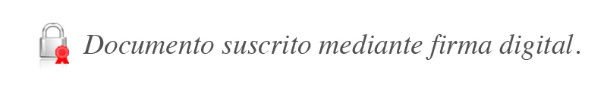 José Armando Fallas MartínezIntendente General   JAFM/OMMB/AAF/empl